Agency overviewThe Department of Regional NSW was formed in 2020 as a central agency for regional issues. The Department is responsible for building resilient regional economies and communities, strengthening primary industries, managing the use of regional land, overseeing the state’s mineral and mining resources and ensuring government investment in regional NSW is fair and delivers positive outcomes for local communities and businesses.The Regional Precincts Group (RPG) is responsible for future proofing rural and regional NSW by designing and delivering Special Activation Precincts, developing Regional Job Precincts, driving solutions to improve digital connectivity and mobile coverage and attracting investment, all of which create jobs and drive economic outcomes for our regional cities and communities.Primary purpose of the roleThe Strategy and Funding Senior Advisor, Snowy Hydro Legacy Fund (SHLF) supports high-quality decision making and funding decisions through maintaining good governance, compliance, timely information, and reporting that meets the varied needs of the Regional Precincts Group and specific business units. Key accountabilitiesCoordinate input into the financial planning, budget and financial forecasting processes provided to the Department and TreasuryDesign and build budget allocations for the GroupOversee the allocation, monitoring, reconciliation and adjustment of budgets and financesBuild the financial capability of staff within the Group to support the effective management of the budgetCoordinate the development and analysis of financial models to inform executive decision makingPrepare detailed and timely correspondence, briefings and reports to support the effective operation of the GroupEnsure the integrity and sustainability of the funding programs financial accounts and portfolioProvide appropriately balanced, accurate and timely advice, guidance and reporting on the conduct of the funding programs to meet the needs of departmental, governmental, and public audiences.Key challengesTranslating complex information into clear and simple concepts that meet key stakeholder needsPrioritising and managing concurrent operational and project activities effectively within a high volume, complex environment with tight timeframesEnsuring the programs continue to meet the requirements of relevant legislation and funding policies and contribute effectively to the achievement of government objective and priorities.Key relationshipsRole dimensionsDecision makingOperates with a high level of autonomy in respect to the above-mentioned accountabilities and is fully accountable for the quality, integrity and accuracy of the content and advice provided.Refers to the Manager issues that are contentious or require a higher level of delegation.Reporting lineManagerDirect reportsAdvisorBudget/ExpenditureNilEssential RequirementsDegree qualification in Finance, Commerce, Business, Economics, or similar fieldCurrent NSW driver licence and the ability and willingness to travel.Key knowledge and experienceDetailed knowledge of the machinery of Government, including Cabinet and legislative processes and the ability to understand and interpret a wide variety of legislation and expertise in policy development, implementation and reviewBroad understanding of primary industry issues and relevant policy and legislative framework.Capabilities for the roleThe NSW public sector capability framework describes the capabilities (knowledge, skills and abilities) needed to perform a role. There are four main groups of capabilities: personal attributes, relationships, results and business enablers, with a fifth people management group of capabilities for roles with managerial responsibilities. These groups, combined with capabilities drawn from occupation-specific capability sets where relevant, work together to provide an understanding of the capabilities needed for the role.The capabilities are separated into focus capabilities and complementary capabilities. Focus capabilitiesFocus capabilities are the capabilities considered the most important for effective performance of the role. These capabilities will be assessed at recruitment. The focus capabilities for this role are shown below with a brief explanation of what each capability covers and the indicators describing the types of behaviours expected at each level.Complementary capabilitiesComplementary capabilities are also identified from the Capability Framework and relevant occupation-specific capability sets. They are important to identifying performance required for the role and development opportunities. Note: capabilities listed as ‘not essential’ for this role are not relevant for recruitment purposes however may be relevant for future career development.ClusterRegional NSWAgencyDepartment of Regional New South WalesGroup/Division/BranchRegional Precincts GroupLocationRegional NSW (location negotiable)Classification/Grade/BandClerk Grade 9/10Role FamilyBespoke / Finance and Economics / DeliverANZSCO Code511112PCAT Code1119192Date of ApprovalAugust 2022Agency Websitehttps://www.regional.nsw.gov.au/Who       WhyInternalDirectorConsult and discuss critical issuesManagerReceive broad guidance, exchange information, and provide advice.Escalate issues as appropriate. TeamProvide guidance, discuss priorities, provide regular updates on key issues, progress and manage performance.Clients and stakeholdersExchange information and collaborate on team-based assignments.Build relationships with internal stakeholders to provide guidance.ExternalGovernment agencies and stakeholder groupsDevelop strategic networks across government to identify and respond to emerging policy issues, seek information, work on intergovernmental policy initiatives and to develop informed policy advice.FOCUS CAPABILITIESFOCUS CAPABILITIESFOCUS CAPABILITIESFOCUS CAPABILITIESFOCUS CAPABILITIESCapability group/setsCapability nameBehavioural indicatorsLevel 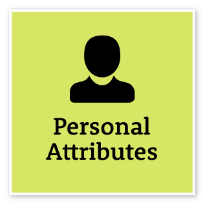 Act with IntegrityBe ethical and professional, and uphold and promote the public sector valuesAct with IntegrityBe ethical and professional, and uphold and promote the public sector valuesRepresent the organisation in an honest, ethical and professional way and encourage others to do soAct professionally and support a culture of integrityIdentify and explain ethical issues and set an example for others to followEnsure that others are aware of and understand the legislation and policy framework within which they operateAct to prevent and report misconduct and illegal and inappropriate behaviourAdept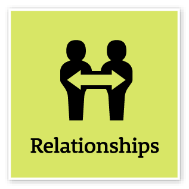 Commit to Customer ServiceProvide customer-focused services in line with public sector and organisational objectivesCommit to Customer ServiceProvide customer-focused services in line with public sector and organisational objectivesTake responsibility for delivering high-quality customer-focused servicesDesign processes and policies based on the customer’s point of view and needsUnderstand and measure what is important to customersUse data and information to monitor and improve customer service deliveryFind opportunities to cooperate with internal and external stakeholders to improve outcomes for customersMaintain relationships with key customers in area of expertiseConnect and collaborate with relevant customers within the communityAdept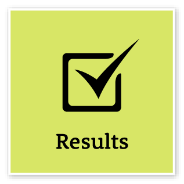 Think and Solve ProblemsThink, analyse and consider the broader context to develop practical solutionsThink and Solve ProblemsThink, analyse and consider the broader context to develop practical solutionsResearch and apply critical-thinking techniques in analysing information, identify interrelationships and make recommendations based on relevant evidenceAnticipate, identify and address issues and potential problems that may have an impact on organisational objectives and the user experienceApply creative-thinking techniques to generate new ideas and options to address issues and improve the user experienceSeek contributions and ideas from people with diverse backgrounds and experienceParticipate in and contribute to team or unit initiatives to resolve common issues or barriers to effectivenessIdentify and share business process improvements to enhance effectivenessAdept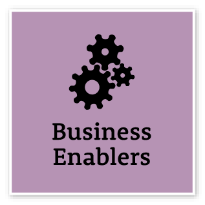 FinanceUnderstand and apply financial processes to achieve value for money and minimise financial riskFinanceUnderstand and apply financial processes to achieve value for money and minimise financial riskUnderstand core financial terminology, policies and processes, and display knowledge of relevant recurrent and capital financial measuresUnderstand the impacts of funding allocations on business planning and budgetsIdentify discrepancies or variances in financial and budget reports, and take corrective actionKnow when to seek specialist advice and support and establish the relevant relationshipsMake decisions and prepare business cases, paying due regard to financial considerationsAdvancedProject ManagementUnderstand and apply effective planning, coordination and control methodsProject ManagementUnderstand and apply effective planning, coordination and control methodsUnderstand all components of the project management process, including the need to consider change management to realise business benefitsPrepare clear project proposals and accurate estimates of required costs and resourcesEstablish performance outcomes and measures for key project goals, and define monitoring, reporting and communication requirementsIdentify and evaluate risks associated with the project and develop mitigation strategiesIdentify and consult stakeholders to inform the project strategyCommunicate the project’s objectives and its expected benefitsMonitor the completion of project milestones against goals and take necessary actionEvaluate progress and identify improvements to inform future projectsAdeptCOMPLEMENTARY CAPABILITIESCOMPLEMENTARY CAPABILITIESCOMPLEMENTARY CAPABILITIESCOMPLEMENTARY CAPABILITIESCOMPLEMENTARY CAPABILITIESCapability group/setsCapability nameDescriptionLevel Display Resilience and CourageDisplay Resilience and CourageBe open and honest, prepared to express your views, and willing to accept and commit to changeIntermediateManage SelfManage SelfShow drive and motivation, an ability to self-reflect and a commitment to learningAdeptValue Diversity and InclusionValue Diversity and InclusionDemonstrate inclusive behaviour and show respect for diverse backgrounds, experiences and perspectivesIntermediateWork CollaborativelyWork CollaborativelyCollaborate with others and value their contributionAdeptInfluence and NegotiateInfluence and NegotiateGain consensus and commitment from others, and resolve issues and conflictsIntermediatePlan and PrioritisePlan and PrioritisePlan to achieve priority outcomes and respond flexibly to changing circumstancesAdeptProcurement and Contract ManagementProcurement and Contract ManagementUnderstand and apply procurement processes to ensure effective purchasing and contract performanceIntermediate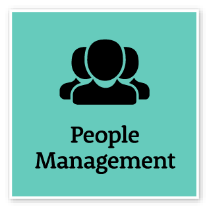 Manage and Develop PeopleManage and Develop PeopleEngage and motivate staff, and develop capability and potential in othersIntermediateOptimise Business OutcomesOptimise Business OutcomesUnderstand and use available technologies to maximise efficiencies and effectivenessIntermediateManage Reform and ChangeManage Reform and ChangeUnderstand and apply procurement processes to ensure effective purchasing and contract performanceIntermediate